El SalvadorEl SalvadorEl SalvadorEl SalvadorJune 2023June 2023June 2023June 2023SundayMondayTuesdayWednesdayThursdayFridaySaturday1234567891011121314151617Father’s Day18192021222324Día del Maestro252627282930NOTES: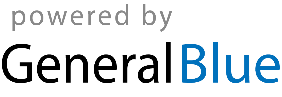 